ПРОФЕСИОНАЛНА ГИМНАЗИЯ ПО МСС „НИКОЛА ЗЛАТАРСКИ” 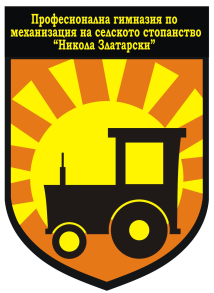 Гр.Златарица, ул.”Ропотамо” №19, тел./факс 0615/3-54-12, e-mail: pgmss@abv.bgКонспект по информационни технологии 10 класБаза данни – структура.База данни – въвеждане на данни.База данни – диалогов формуляр.Интернет – основни понятия.Създаване на презентация с MS Power Point.Електронна поща.Преподавател:…………………..                              Директор:…………………..                          /П. Димитров/                                                       /М. Петкова/